5de   Teamtornooi Wanneer : Zondag, 10 februari 2013, start om 9u.00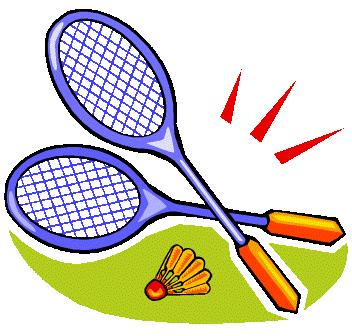 Waar : onze oude vertrouwde Sporthal NEPTUNUS, Botestraat, 9032 WondelgemWie :  een ploeg van minimim 2 heren en 2 dames, recreanten of competitiespelers of mix van beide.            Dit jaar kunnen competitiespelers meedoen tot B2, onder de voorwaarde dat er maar één B2-speler per team deelneemt. Wat te betalen : 5 € per persoon, te betalen op rekeningnummer : 068-2214446-60Wie hieraan wil deelnemen, moet inschrijven voor zondag 3 februari 2013.Wat is de bedoeling ? : 
De opzet van die dag is dat uw team speelt tegen 3 andere teams.
Telkens wordt er een 1 dubbel heren, 1 dubbel dames, 1 enkel en 2 dubbel gemengd gespeeld.
Op het einde van de dag zal uw team dus 3 dubbel heren, 3 dubbel dames, 1 dames enkel, 2 heren enkel, en 6 dubbel gemengd gespeeld hebben. Een heleboel speelplezier is dus voorzien !Hoe kan je je inschrijven : via e-mail ( koendheedene@hotmail.com ).                                                      Het kan ook gebeuren via onderstaande inschrijving. (zie achterkant)
Opgelet : Aangezien er 4 teams nodig zijn voor 1 poule kan de bevestiging (via mail of telefoon) een tijdje op zich laten wachten. Slechts wanneer de inschrijving is bevestigd, ben je ingeschreven. Vermeld ook bij de storting uw teamnaam !
Inschrijvingen zullen ook te volgen zijn op onze blog : www.bloggen.be/sofiesvrienden , categorie : inschrijving Teamtornooi.Wat valt er te eten ? : Daar onze overheerlijke en goedkope (slechts 2,5 euro) broodjes snel zijn uitverkocht, is het aangewezen deze op voorhand te bestellen. Dit kan samen met de inschrijving.
Deze broodjes worden dan na de eerste ontmoeting bezorgd aan het juiste team.Algemene bepalingenHet tornooi verloopt in poulevorm. Er wordt gespeeld op twaalf pleintjes.De poules worden samengesteld op basis van de ingestuurde inschrijvingsformulieren. De juistheid van de vermelde gegevens vormt een garantie voor je speelplezier. Het aantal teams per poule = 4 . Schrijf tijdig in.Ieder die inschrijft, betaalt zijn/haar inschrijvingsgeld, ongeacht zijn/haar deelname. Bij niet-deelname gelieve zo vlug mogelijk te verwittigen. Indien wordt verwittigd voor 3 februari 2013 zal het inschrijvingsgeld worden teruggestort.Het bestuur van badmintonclub “Sofie’s vrienden” behoudt het recht de reglementen eventueel aan te passen in het belang van het goede verloop van het tornooi.Inschrijvingsformulier Teamtornooi Sofie’s vrienden 10 februari 2013Naam van de club : ………………………………………………………………………….Verantwoordelijke : ………………………………………………………………………… Tel (verplicht). : …………………………………………………………………………….Teamnaam : ………………………………………………………………………………….Niveau Team : ……………………………………………………………………………….
Niveau :  Beginner,   Matig,   Goed,   Zeer Goed of SterkAantal Broodjes aan 2 € per stuk : ……………..
Soort Broodjes (Preparé, Kaas, Hesp, Kaas en Hesp) : ………………………………………………………………………………………………......In totaal wordt er ………. x 5 € = ………. € inschrijvingsgeld (+ …………..x 2,5€ ) overgemaakt op
rekeningnummer 068-2214446-60Inschrijving terug te sturen naar Koen Dheedene  Krommepopulierstraat  14C  9030 Gent  - Mariakerke   Tel:   09/3294748Gsm:  0475856639koendheedene@hotmail.comNaam spelers (minimum 2 heren en 2 dames)Klassement ?1.2.3.4.5.6. 